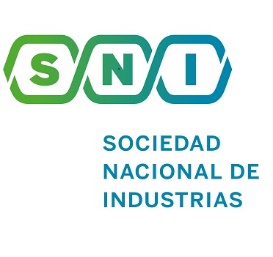 En los primeros cinco meses del 2018Exportaciones pesqueras para consumo humano aumentan en un 80 por ciento Dicho incremento se debe a una mayor presencia de Pota y Merluza y a la vez una mayor demanda en el exterior.El flamante Presidente del Comité de Pesca y Acuicultura de la Sociedad Nacional de Industrias, Carlos Milanovitch sucede en el cargo a Alfonso Miranda Eyzaguirre.La nueva directiva ha solicitado una cita con el Presidente del Consejo de Ministros, César Villanueva y el ministro de la Producción, Ricardo Pérez – Reyes. Las exportaciones pesqueras para consumo humano  en los primeros cinco meses del presente año han aumentado en un 80 por ciento a comparación del mismo período del 2017, reveló el nuevo Presidente del Comité de Pesca y Acuicultura de la Sociedad Nacional de Industrias (SNI), Carlos Milanovitch, quien indicó que la merluza y pota fueron las especies con mayor demanda internacional.Sostuvo que la pesca destinada al Consumo Humano ha mostrado una importante mejora y que ha logrado iniciar una fuerte recuperación financiera que afectó gravemente al sector por las bajas capturas registradas desde el segundo semestre del 2016 hasta noviembre del año pasado, teniendo en cuenta que las plantas pesqueras en Paita (Piura) trabajaron en muchos casos, al 15 por ciento de su capacidad instalada, debido a la escasez de materia prima.“Las buenas capturas registradas en los primeros cinco meses de este año de especies como la Merluza y la Pota han provocado un fuerte incremento en las exportaciones de estos productos”, agregó.  De otra parte, Milanovitch, quien sucede en el cargo a Alfonso Miranda Eyzaguirre,  manifestó que uno de los objetivos de la renovada directiva del Comité de Pesca y Acuicultura de la Sociedad Nacional de Industrias es lograr que el Estado reconozca y apoye al sector más importante de la pesquería del Perú, o sea, el sector de la pesquería destinada al Consumo Humano.Indicó que la pesca para Consumo Humano involucra a la industria Congeladora, Conservera y de productos Seco Salados, sector que concentra el 85 por ciento del empleo en el sector pesquero y que aporta más del 51 por ciento del ingreso de divisas por las exportaciones pesqueras.Milanovitch expresó entre las metas propuestas por el comité pesquero incluye aportar al país con productos del mar; congelados y en conservas, mediante convenios de producción y consumo con el Estado.“Es el firme objetivo del Comité Pesca y Acuicultura de la SNI en mejorar la alimentación de los peruanos y en especial, de los niños para terminar con los niveles actuales de desnutrición, anemia y mala alimentación infantil”, manifestó el empresario pesquero.Reunión con premier y titular del PRODUCEDe otro lado, solicitó una reunión con el Presidente del Consejo de Ministros, César Villanueva y el ministro de la Producción, Ricardo Pérez – Reyes a fin de plantear la reestructuración de instituciones del Estado como SANIPES, que “hoy asfixia a la industria con normas y exigencias inútiles, inaplicables y que están provocando el colapso de la industria pesquera”.Al respecto, dijo que uno de los puntos a tratar con el titular del PRODUCE es la eliminación de elevadas multas impuestas a las empresas, sin ningún sustento legal, ni provocadas por hechos delictivos.Igualmente, Milanovitch adelantó que planteará la reducción y simplificación de  las múltiples trabas y costos de tipo administrativo, que según el dirigente empresarial, no tienen justificación, y que “hoy afectan a las empresas por parte de las diversas instituciones del Estado”.  Asimismo, adelantó que exigirá una lucha frontal y decidida del Estado contra la pesca ilegal, dentro y fuera de las cinco millas de la costa, que incluya la pesca ilegal en alta mar.Finalmente, Carlos Milanovitch añadió que su comité participará activamente en la Certificación internacional del recurso “Merluza”, primer recurso pesquero latinoamericano que logrará ser inscrito internacionalmente, como un recurso bien explotado y que constituye el primer recurso pesquero de tipo “demersal” en el mundo que ha logrado recuperarse producto de la sobre pesca.  “Es un logro que involucra a empresas pertenecientes a este Comité”, finalizó.Nueva directiva La Directiva del Comité de Pesca y Acuicultura de la SNI está compuesta por:Presidente: Sr. Carlos Milanovitch Nieto, Gerente y propietario de la empresa “DEXIM SRL”.Primer Vicepresidente: Sr. Hugo Vernal, Asesor de Alta Dirección de Inversiones Liguria SAC e Inversiones Andes Fish SAC.Segundo Vicepresidente: Sr. Antonio Bologna, Gerente y accionista principal de la empresa “Seafrost SAC”.Tesorero: Sr. David Epstein,  Ejecutivo de la empresa “Océano SeaFood SAC”.Director: Sr. Alkis Palinguinis,  Gerente y accionista principal de la empresa “Ind. Pesquera Santa Mónica SAC”.Director: Sr. Darío Alvitez, Gerente y accionista principal de la empresa “Perú Pez SAC”.Director: Sr. Francisco Takahashi, Gerente y accionista principal de la empresa “Coinrefri SAC”.Director: Sr. Fernando Galleno,  Gerente y accionista principal de la empresa “Peruvian Sea Food SAC”.Director: Sr. Paolo Raffo,  Gerente y accionista principal de la empresa “Proanco SAC”.Director: Dr. Gerardo Carrera,  Gerente de la empresa “Produmar SAC”.Past President: Sr. Alfonso MirandaSan Isidro, 11 de junio de 2018Oficina de Prensa e ImagenComité de Pesca y Acuicultura de la Sociedad Nacional de IndustriasContactoCarlos ChuquínAsesor de Prensa e ImagenCelular: 99963-4710